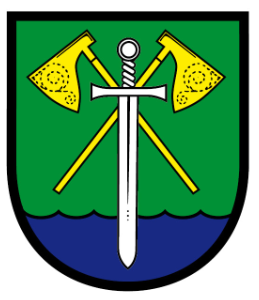 Obec PostřekovPostřekov 270345 35 PostřekovObec PostřekovPostřekov 270345 35 PostřekovObec PostřekovPostřekov 270345 35 PostřekovObec PostřekovPostřekov 270345 35 PostřekovObec PostřekovPostřekov 270345 35 PostřekovObec PostřekovPostřekov 270345 35 PostřekovŽÁDOSTO POSKYTNUTÍ SLUŽBY ŽÁDOSTO POSKYTNUTÍ SLUŽBY ŽÁDOSTO POSKYTNUTÍ SLUŽBY ŽÁDOSTO POSKYTNUTÍ SLUŽBY ŽÁDOSTO POSKYTNUTÍ SLUŽBY ŽÁDOSTO POSKYTNUTÍ SLUŽBY ŽÁDOSTO POSKYTNUTÍ SLUŽBY ŽÁDOSTO POSKYTNUTÍ SLUŽBY Pořadové číslo:Pořadové číslo:Pořadové číslo:Pořadové číslo:Pořadové číslo:Pořadové číslo:Došlo:Došlo:Název projektu: Název projektu: Název projektu: SENIOR PROGRAM - ,,HODINOVÝ ÚDRŽBÁŘ“SENIOR PROGRAM - ,,HODINOVÝ ÚDRŽBÁŘ“SENIOR PROGRAM - ,,HODINOVÝ ÚDRŽBÁŘ“SENIOR PROGRAM - ,,HODINOVÝ ÚDRŽBÁŘ“SENIOR PROGRAM - ,,HODINOVÝ ÚDRŽBÁŘ“Údaje o žadateliÚdaje o žadateliÚdaje o žadateliÚdaje o žadateliÚdaje o žadateliÚdaje o žadateliÚdaje o žadateliÚdaje o žadateliJméno a příjmení:Jméno a příjmení:Jméno a příjmení:Jméno a příjmení:Datum narození:Datum narození:Datum narození:Datum narození:Datum narození:Trvalé bydliště:Trvalé bydliště:Trvalé bydliště:Trvalé bydliště:Trvalé bydliště:  Adresa místa, kde budou poskytnuty služby: (v případě, že je adresa shodná s trvalým bydlištěm,nevyplňujte)  Adresa místa, kde budou poskytnuty služby: (v případě, že je adresa shodná s trvalým bydlištěm,nevyplňujte)  Adresa místa, kde budou poskytnuty služby: (v případě, že je adresa shodná s trvalým bydlištěm,nevyplňujte)  Adresa místa, kde budou poskytnuty služby: (v případě, že je adresa shodná s trvalým bydlištěm,nevyplňujte)  Adresa místa, kde budou poskytnuty služby: (v případě, že je adresa shodná s trvalým bydlištěm,nevyplňujte)Telefon:E-mail:E-mail:Popis úkonu, který potřebujete provést.(popis závady, zajištění služby, aj.)Popis úkonu, který potřebujete provést.(popis závady, zajištění služby, aj.)Popis úkonu, který potřebujete provést.(popis závady, zajištění služby, aj.)Popis úkonu, který potřebujete provést.(popis závady, zajištění služby, aj.)Popis úkonu, který potřebujete provést.(popis závady, zajištění služby, aj.)Popis úkonu, který potřebujete provést.(popis závady, zajištění služby, aj.)Popis úkonu, který potřebujete provést.(popis závady, zajištění služby, aj.)Popis úkonu, který potřebujete provést.(popis závady, zajištění služby, aj.)Poznámky(např. preferovaná doba opravy, požadavky)Poznámky(např. preferovaná doba opravy, požadavky)Poznámky(např. preferovaná doba opravy, požadavky)Poznámky(např. preferovaná doba opravy, požadavky)Poznámky(např. preferovaná doba opravy, požadavky)Poznámky(např. preferovaná doba opravy, požadavky)Poznámky(např. preferovaná doba opravy, požadavky)Poznámky(např. preferovaná doba opravy, požadavky)Popis nynější situacePopis nynější situacePopis nynější situacePopis nynější situacePopis nynější situacePopis nynější situacePopis nynější situacePopis nynější situaceProhlášení žadateleProhlášení žadateleProhlášení žadateleProhlášení žadateleProhlášení žadateleProhlášení žadateleProhlášení žadateleProhlášení žadatele     Prohlašuji, že veškeré údaje v této žádosti jsem uvedl (a) pravdivě. Jsem si vědom (a) toho, že nepravdivé údaje by měly za následek případné požadování finanční náhrady za provedené práce, popřípadě vzniklé škody a ukončení spolupráce.  V souladu s ustanovením zákona č. 101/2000 Sb., o ochraně osobních údajů, ve znění pozdějších předpisů, svým podpisem uděluji souhlas ke shromažďování a uchovávání osobních údajů, souvisejících s podáním Žádosti o poskytnutí služeb, které obsahuje SENIOR PROGRAM - ,HODINOVÝ ÚDRŽBÁŘ,,. V ……………………… dne……………………                                                   Podpis žadatele……………………………     Prohlašuji, že veškeré údaje v této žádosti jsem uvedl (a) pravdivě. Jsem si vědom (a) toho, že nepravdivé údaje by měly za následek případné požadování finanční náhrady za provedené práce, popřípadě vzniklé škody a ukončení spolupráce.  V souladu s ustanovením zákona č. 101/2000 Sb., o ochraně osobních údajů, ve znění pozdějších předpisů, svým podpisem uděluji souhlas ke shromažďování a uchovávání osobních údajů, souvisejících s podáním Žádosti o poskytnutí služeb, které obsahuje SENIOR PROGRAM - ,HODINOVÝ ÚDRŽBÁŘ,,. V ……………………… dne……………………                                                   Podpis žadatele……………………………     Prohlašuji, že veškeré údaje v této žádosti jsem uvedl (a) pravdivě. Jsem si vědom (a) toho, že nepravdivé údaje by měly za následek případné požadování finanční náhrady za provedené práce, popřípadě vzniklé škody a ukončení spolupráce.  V souladu s ustanovením zákona č. 101/2000 Sb., o ochraně osobních údajů, ve znění pozdějších předpisů, svým podpisem uděluji souhlas ke shromažďování a uchovávání osobních údajů, souvisejících s podáním Žádosti o poskytnutí služeb, které obsahuje SENIOR PROGRAM - ,HODINOVÝ ÚDRŽBÁŘ,,. V ……………………… dne……………………                                                   Podpis žadatele……………………………     Prohlašuji, že veškeré údaje v této žádosti jsem uvedl (a) pravdivě. Jsem si vědom (a) toho, že nepravdivé údaje by měly za následek případné požadování finanční náhrady za provedené práce, popřípadě vzniklé škody a ukončení spolupráce.  V souladu s ustanovením zákona č. 101/2000 Sb., o ochraně osobních údajů, ve znění pozdějších předpisů, svým podpisem uděluji souhlas ke shromažďování a uchovávání osobních údajů, souvisejících s podáním Žádosti o poskytnutí služeb, které obsahuje SENIOR PROGRAM - ,HODINOVÝ ÚDRŽBÁŘ,,. V ……………………… dne……………………                                                   Podpis žadatele……………………………     Prohlašuji, že veškeré údaje v této žádosti jsem uvedl (a) pravdivě. Jsem si vědom (a) toho, že nepravdivé údaje by měly za následek případné požadování finanční náhrady za provedené práce, popřípadě vzniklé škody a ukončení spolupráce.  V souladu s ustanovením zákona č. 101/2000 Sb., o ochraně osobních údajů, ve znění pozdějších předpisů, svým podpisem uděluji souhlas ke shromažďování a uchovávání osobních údajů, souvisejících s podáním Žádosti o poskytnutí služeb, které obsahuje SENIOR PROGRAM - ,HODINOVÝ ÚDRŽBÁŘ,,. V ……………………… dne……………………                                                   Podpis žadatele……………………………     Prohlašuji, že veškeré údaje v této žádosti jsem uvedl (a) pravdivě. Jsem si vědom (a) toho, že nepravdivé údaje by měly za následek případné požadování finanční náhrady za provedené práce, popřípadě vzniklé škody a ukončení spolupráce.  V souladu s ustanovením zákona č. 101/2000 Sb., o ochraně osobních údajů, ve znění pozdějších předpisů, svým podpisem uděluji souhlas ke shromažďování a uchovávání osobních údajů, souvisejících s podáním Žádosti o poskytnutí služeb, které obsahuje SENIOR PROGRAM - ,HODINOVÝ ÚDRŽBÁŘ,,. V ……………………… dne……………………                                                   Podpis žadatele……………………………     Prohlašuji, že veškeré údaje v této žádosti jsem uvedl (a) pravdivě. Jsem si vědom (a) toho, že nepravdivé údaje by měly za následek případné požadování finanční náhrady za provedené práce, popřípadě vzniklé škody a ukončení spolupráce.  V souladu s ustanovením zákona č. 101/2000 Sb., o ochraně osobních údajů, ve znění pozdějších předpisů, svým podpisem uděluji souhlas ke shromažďování a uchovávání osobních údajů, souvisejících s podáním Žádosti o poskytnutí služeb, které obsahuje SENIOR PROGRAM - ,HODINOVÝ ÚDRŽBÁŘ,,. V ……………………… dne……………………                                                   Podpis žadatele……………………………     Prohlašuji, že veškeré údaje v této žádosti jsem uvedl (a) pravdivě. Jsem si vědom (a) toho, že nepravdivé údaje by měly za následek případné požadování finanční náhrady za provedené práce, popřípadě vzniklé škody a ukončení spolupráce.  V souladu s ustanovením zákona č. 101/2000 Sb., o ochraně osobních údajů, ve znění pozdějších předpisů, svým podpisem uděluji souhlas ke shromažďování a uchovávání osobních údajů, souvisejících s podáním Žádosti o poskytnutí služeb, které obsahuje SENIOR PROGRAM - ,HODINOVÝ ÚDRŽBÁŘ,,. V ……………………… dne……………………                                                   Podpis žadatele……………………………Hodnocení žádosti(Kdo a jaké požadované služby provede)V …………………….Dne………………….                                                                                              ……………………………..                                                                                                      Bc. Petr Anderle, starosta